Ekstraoppgaver nivå 1Variabler, sannhetsuttrykkOppgave 1:Lag en variabel med navn bil1, som skal ha bilmerket til en bil som står på en parkeringsplass som verdi (f.eks. kan dette være volvo, hvis det er en volvo der) Lag en variabel til med navn bil2, som har verdien til et annet bilmerke (f.eks. bmw)Skriv verdien av variablene ut til terminalen: “Paa denne parkerkingsplassen staar en: <bilNr>”Oppgave 2:Lag en if test som sjekker om to parkeringsplasser har biler med av samme merke (om verdien til bil1 er lik bil2)Hvis de er like skal det printes ut: “Parkeringsplassene har biler av samme merke”Hvis de ikke er like skal det prints ut: “Parkeringsplassene har biler av ulike merker” Løkker og samlingerOppgave 1:Du skal lage en liste med 4 biler (representert med bilmerke), og printe ut disse en etter en.Lag en tom liste som heter parkeringsplass.Bruk parkeringsplass.append(<bil>) til å legge til 4 biler (representer med bilmerker i lista)Print ut elementet som ligger på indeks 2.Lag en for-loop som går gjennom hvert element i listaDu skal printe ut verdien til hvert element ut til terminalenPrøv å løs det samme med bruk av en while loop:Lag en variabel indeks som du setter til ha ha verdien 0Lag while løkken, den skal kjøres så lenge indeks din ikke er større eller lik lengden av listen av biler (PS: len(<liste>) gir deg lengden av listen, eller sagt med andre ord hvor mange elementer det er i listen)Print ut verdien i liste på den indeksen (Hvis du er usikker på hvordan du gjør dette se på deloppgave 3)øk indeksen med enDiskuter: Hva er forskjellene på å bruke en while og for-loop? Fordeler og ulemper.Oppgave 2:Du skal nå modifisere deloppgave 2 fra oppgave 1. I steden for at du selv manuelt putter inn alle bilmerkene i listen skal en bruker nå gjøre det. Lag en en teller med verdien 0Lag en while-løkker som kjører så lenge telleren er mindre enn 4Lag en variabel brukerinput, du skal spørre brukeren om et bilmerke (det brukeren skriver inn er verdien til variabelen) Bruk append for å legge brukerinput til i lista Øk telleren med 1Prosedyrer, funksjoner og eval. uttrykkOppgave 1:Start med å lage en prosedyre ved navn printUtBiler, som tar inn en liste med biler som argument, prosedyren skal skrive ut alle bileneLag så en for-loop som går igjennom liste, og henter ut hvert element/bilSkriv ut elementet/bil til terminalenOppgave 2:Lag en funksjon antallBilerAvMerke, som tar inn to argumenter - en liste og navnet på et merke. Funksjonen skal returnere antall biler i lista som har det merket.Lag en variabel teller som du setter lik 0. Lag en for-loop som går igjennom lista og henter ut hvert element/bilLag en if test, som sjekker om elementet/bilen har samme merke som ble gitt som argument. Hvis det stemmer øker du telleren med en. Etter at for-loopen er ferdig skal du returnere telleren.Fil Innlesing, Skop, ProgramflytFil:VolvoBMWAudiPorsche BMWFerrari Opel ToyotaFerrariToyotaBMWAudiOppgave 1:Lag en funksjon som heter lesBilerFraFil, og som returnerer en liste med alle bilene.Start med å lage en funksjon som heter lesBilerFraFil og som tar inn filnavn som et argument Lag en tom liste, som heter bilerÅpne filen med bruk av open(“<filnavn>”, “r”)   Lag en for-loop som går gjennom hvert element i filenLegg elementet til i listen ved å bruke appendNår for loopen er ferdig skal du returnere listenOppgave 2:Du skal nå lage et hovedprogram:Start med å lage en prosedyre som heter hovedprogramKall på funksjonen lesBilerFraFil med “biler.txt” som argument, og lagre det i variabelen bilerKall på funksjonen printUtBiler med biler som argumentKall på tallAntallMedMerke med biler og Ferrari som argument Oppgave 3:Diskusjonsoppgave, hvorfor vil denne koden kræsje? (Tips: tenk skop)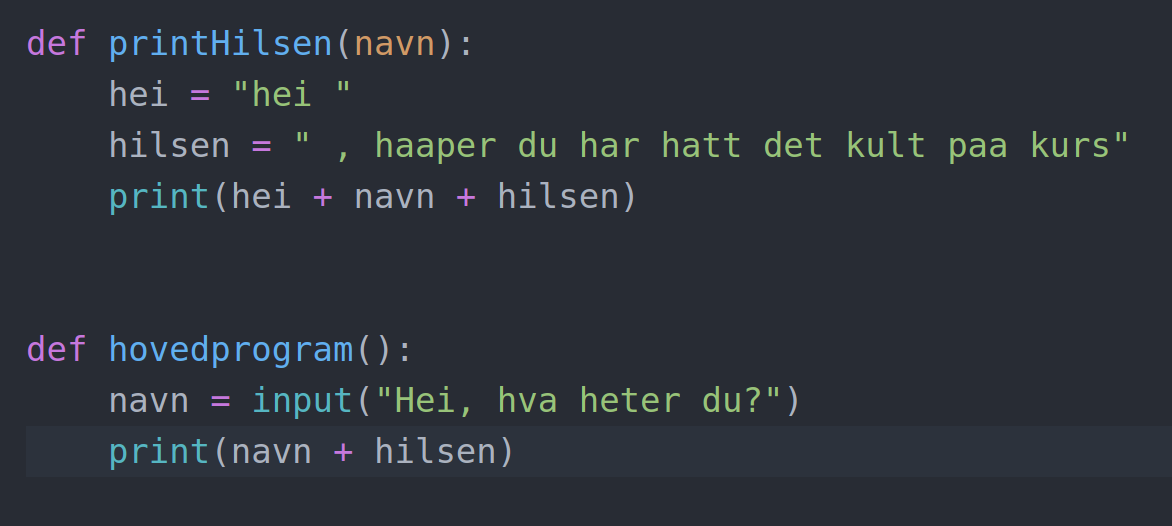 